;"rgfsf] xs ;DaGwL P]g, @)^$ sf] bkmf % / ;"rgfsf] xs ;DaGwL lgodfjnL, @)^% sf] lgod # jdf]lhdcf=j= @)&^÷&& sf] sflt{s, d+l;/ / k'; dlxgfdf ;Dkflbt k|d'v lqmofsnfkx? -:jtM k|sfzg_ sf] ljj/0fg]kfn ;/sf/pBf]u, jfl0fHo tyf cfk"lt{ dGqfnoJofkf/ tyf lgsf;L k|j4{g s]Gb|k'Nrf]s, nlntk'/ .!=	Jofkf/ tyf lgsf;L k|j4{g ljsf; ;ldltsf] :j?k / k|s[ltMg]kfn ;/sf/af6 ljutdf ef/tdf s]Gb|Ls[t lgof{t Jofkf/nfO{ b]zut tyf j:t'ut ?kdf ljljlws/0f u/L lgsf;L k|j4{g ug]{ qmddf lgof{tsf k|j4{gfTds sfo{ ;~rfng ug{÷u/fpg lj=;+= @)@& ;fn d+l;/df ljsf; ;ldlt P]g @)!# cg';f/ Jofkf/ k|j4{g s]Gb|, pmgL tyf un}+rf If]qsf] ;Dj4{g, ljsf; tyf k|j4{gsf] nflu @)$( >fj0fdf un}+rf tyf pmg ljsf; ;ldlt / b]zsf] j}b]lzs Jofkf/df ljBdfg c;Gt'ng tyf lj;+ult x6fO{ lgsf;L k|j4{g ug]{ p2]Zoaf6 @)%@ kf}if dlxgfdf lgof{t k|j4{g ;ldltsf] :yfkgf ul/Psf] lyof] . o;/L :yfkgf ePsf ;DalGwt ;+:yfn] cf–cfˆgf] p2]Zo, nIo Pj+ sfo{If]qsf] kl/lwleq /xL tf]lsPsf sfo{qmdx? sfof{Gjog ub}{ cfO{/x]sf] ePtfklg o:tf ;+:yfsf] p2]Zo / If]qflwsf/nfO{ ;dofg's"n kl/jt{g u/L b]zsf] lgof{t Jofkf/nfO{ cem} ;'b[9 t'Nofpg tTsflng Jofkf/ k|j4{g k|j4{g s]Gb| / un}+rf tyf pmg ljsf; ;ldltnfO{ lj36g tyf lgof{t k|j4{g ;ldltnfO{ vf/]h u/L g]kfn ;/sf/ dlGqkl/ifbaf6 ldlt @)^#.)%.@) df Jofkf/ tyf lgsf;L k|j4{g ljsf; ;ldlt u7g ul/of] . ;f]sf] :yfkgf tyf ;~rfng af/] /fhkqdf ldlt @)^#.)&.!# df ;"rgf k|sflzt ePkZrft\ tTsflng dfggLo pBf]u, jfl0fHo tyf cfk"lt{ dGqLHo"af6 ldlt @)^#.)&.!& df pb\3f6g ul/P kl5 ;+:yfn] ljlwjt ?kdf k"0f{tf kfO{ ;ldltsf] sfo{ cufl8 a9\of] / ;f]sf] ;lrjfnosf] ?kdf Jofkf/ tyf lgsf;L k|j4{g s]Gb| /x]sf] 5 .Jofkf/ tyf lgsf;L k|j4{g ljsf; ;ldlt -u7g_ cfb]z, @)^# -klxnf] ;+zf]wg_ adf]lhd u7g ePsf] Jofkf/ tyf lgsf;L k|j4{g ljsf; ;ldltsf] :j?k lgDgfg';f/ /x]sf] 5 M-s_	pBf]u, jfl0fHo tyf cfk"lt{ dGqL jf /fHodGqL	  		cWoIf-v_	;lrj, pBf]u, jfl0fHo tyf cfk"lt{ dGqfno				;b:o		-jfl0fHo tyf cfk"lt{ tkm{_-u_	;lrj, pBf]u, jfl0fHo tyf cfk"lt{ dGqfno				;b:o		-pBf]u tkm{_-3_	;lrj, cy{ dGqfno							;b:o-ª_	dxflgb]{zs, jfl0fHo, cfk"lt{ tyf pkef]Qmf ;+/If0f ljefu  		;b:o-r_	cWoIf, g]kfn pBf]u jfl0fHo dxf;+3		  			;b:o-5_	cWoIf, g]kfn pBf]u kl/;+3						;b:o-h_	cWoIf, g]kfn r]Dj/ ckm sdz{					;b:o-em_	jfl0fHozf:q, cy{zf:q Joj:yfkg jf sfg'g ljifodf sDtLdf :gfts pkflw xfFl;n u/]sf] / pBf]u, jfl0fHo If]qdf sDtLdf kfFr jif{sf] cg'ej k|fKt JolQmx? dWo]af6 bkmf * adf]lhdsf] ;ldltsf] l;kmfl/zdf ;ldltn] dgf]lgt u/]sf b'O{ hgf   					;b:o-`_	sfo{sf/L lgb]{zs					    	   ;b:o–;lrj Jofkf/ tyf lgsf;L k|j4{g ljsf; ;ldltsf] pko'{Qm :j?k jdf]lhd ;ldltsf cWoIf Pj+ ;b:oHo"x?sf] gfdfjnL lgDgfg';f/ /x]sf] 5McWoIf			dfggLo pBf]u, jfl0fHo tyf cfk"lt{ dGqL >L dft[sf k|;fb ofbj;b:o	>L /fhg vgfn, ;lrj, cy{ dGqfno;b:o 	>L rGb| s'df/ l3ld/], ;lrj, pBf]u jfl0fHo tyf cfk"lt{ dGqfno          -jfl0fHo tyf cfk"lt{ tkm{_;b:o	>L ofd s'df/L vltj8f, ;lrj, pBf]u jfl0fHo tyf cfk"lt{ dGqfno      -pBf]u tkm{_;b:o	>L of]u]Gb| uf}rg, dxflgb]{zs,	 jfl0fHo, cfk"lt{ tyf pkef]Qmf ;+/If0f ljefu	;b:o	>L ejfgL /f0ff, cWoIf, g]kfn pBf]u jfl0fHo dxf;+3;b:o	>L xl/eQm zdf{, cWoIf, g]kfn pBf]u kl/;+3;b:o	>L /fh]zsfhL >]i7, cWoIf, g]kfn r]Dj/ ckm sdz{;b:o–;lrj	>L ;/b ljqmd /f0ff, sfo{sf/L lgb]{zsa'Fbf g+= -em_ jdf]lhd dgf]gog x'g b'O{ hgf ;b:ox?sf] xfn ldlt @)&^.)(.)^ ut]b]lv /LQm /x]sf] 5 .@=	;ldltsf] sfd, st{Jo / clwsf/M	;ldltsf] sfd, st{Jo / clwsf/ b]xfo jdf]lhd /x]sf] 5M-s_	b]zsf] Jofkf/ ljsf; / lj:tf/ ug{] ;DaGwdf cfjZos gLlt th'{df ug{ g]kfn ;/sf/nfO{ ;'emfj lbg],-v_	b]zsf] Jofkf/ ljsf; / lj:tf/ u/L d'n'ssf] cy{tGq clej[l4 ug{ ;xof]u ug{],-u_	cfGtl/s Jofkf/ k|j4{g ug{ /fli6«o tyf cGt/f{li6«o :t/df Jofkf/ d]nf tyf k|bz{gLsf] cfof]hgf ug{],-3_	u|fdL0f If]qdf pTkflbt s[lif tyf u}/s[lifhGo j:t'sf] cfGtl/s jf afXo ahf/ lj:tf/ u/L u|fdL0f cy{tGqsf] ljsf;åf/f ul/aL lgjf/0fdf ;3fp k'¥ofpg],-ª_	lgsf;Lof]Uo j:t'sf] pTkfbgdf j[l4 Nofpg ;DalGwt lgsfoaLr ;dGjo u/L sfo{qmd ;~rfng ug{],-r_	lgsf;LhGo j:t'sf] nflu ahf/ klxrfg u/L Jofkf/ ljljwLs/0f ug{ ;xof]u ug{],-5_ 	lgsf;L k|j4{g tyf Jofkf/ ljljwLs/0fsf nflu ;:yf :yfkgf ug{] tyf ;+:yflkt ;+:yfnfO{ cfjZos  ;xof]u ug{],-h_ 	lgsf;Lof]Uo j:t'sf] u'0f:t/sf] nflu ljb]zL /fi6« tyf cGt/f{li6«o ;+3 ;:yf;+u lgsf;L k}7f/L tyf Jofkf/ Joj:yfkg ;DaGwdf k|fljlws ;xof]u cfbfg k|bfg ug{],-em_	lgsf;L pGd'v tyf k}7f/L k|lt:yfkg kl/of]hgfdf /fli6«o tyf cGt/f{li6«o :t/af6 nufgL ug{ pko'Qm sfo{qmd ;~rfng ug{],-`_	Jofkf/;Fu ;DalGwt cfjZos ;"rgf, tYof+s, hfgsf/L tyf 1fgd"ns ljifosf] ;+sng, k|sfzg tyf ljqmL ljt/0f ug{] tyf ;f] ;DaGwL ;"rgfu[xsf] ?kdf sfd ug{], -6_	j}b]lzs Jofkf/df b]vfk/]sf ;d:ofsf] klxrfg u/L ;f]sf] ;dfwfgsf] nflu g]kfn ;/sf/nfO{ ;'emfj lbg],-7_	pTkflbt j:t'sf] ahf/ k|j4{g tyf ahf/ k/LIf0f ug{ ;xof]u k'¥ofpg],-8_	:jb]zL tyf ljb]zL qm]tf tyf ljqm]tfsf] Jofkfl/s e]nf ug{] tyf lghx?nfO{ ;+nUg u/fO{ ljleGg lsl;dsf uf]i7L, sfo{zfnf, tyf tflnd ;~rfng ug{],-9_ 	pTkflbt j:t' jf ;]jfsf] u'0f:t/ lgoGq0f, aLdf, 9'jfgL cflbsf] ;/nLs/0f tyf lgsf;L sf/f]af/;Fu ;DalGwt cGo ;]jfx?sf] k|j4{g tyf ;Dj4{g u/fpg ;xof]u ug{], -9!_	d'n'ssf] j}b]lzs Jofkf/sf] ljsf;, lj:tf/, tyf k|j4{g u/L Jofkf/ 3f6fnfO{ Go"gLs/0f ug{] pkfo kQf nufpg],	-9@_   g]kfnL j:t'sf] pRr lgof{tsf] ;DefJotf ePsf d'n'sx?sf] ljj/0f tof/ ug{],-9#_   g]kfnL pBdL Joj;foLnfO{ cfkmgf] pTkfbg ljb]zL ahf/df k'¥ofpg cfjZos ;xhLs/0f / ;dGjo ug{],-9$_	cGt/f{li6«o ahf/sf] dfusf] k|s[lt cg';f/ lghL If]qnfO{ j:t' ljsf;, Kofs]lhª tyf n]jlnªdf ;'wf/ ug{]  sfo{df ;xof]u k'¥ofpg],-9%_	g]kfnL pBdL tyf Joj;foLnfO{ ef}uf]lns ;+s]tLs/0f, ;fd"lxs 6«]8dfs{ h:tf Jofkf/ ;Da4 af}l4s ;DklQ  btf{ ug{] sfo{df ;xof]u k'¥ofpg],-9^_ 	cGt/f{li6«o ahf/df g]kfnsf pTkfbg / nufgLsf] ;DefJotfsf af/]df u}/ cfjf;Lo g]kfnL ;+:yf, s"6gLlts tyf jfl0fHo lgof]u;Fu ;dGjo u/L k|rf/ k|;f/ ug{] u/fpg],-9&_ 	lgof{tof]Uo j:t' tyf ;]jfx?sf] pTkfbg, ahf/ kx'Fr Joj:yfkg tyf k|j4{gsf ljifodf tflnd sfo{qmd ;~rfng ug{], u/fpg],-9*_ 	:jb]zL tyf ljb]zL k|fl1s ;:yf;Fu ;dGjo u/L cGt/f{li6«o Jofkf/sf ljleGg ljifodf tflnd tyf  k|lzIf0f ;~rfng ug{], u/fpg],-9(_ 	d'n'ssf] cfGtl/s tyf cGt/fli6«o Jofkf/ k|j4{g / Jo:yfkgsf] If]qdf /fli6«o ;Dks{ laGb' -g]zgn kmf]sn kf]OG6_ sf] ?kdf sfo{ ug{], -9!)_ 	låkIfLo, If]qLo tyf ax'kIfLo Jofkf/ ;DaGwL ;d;fdlos ljifox?df cWoog tyf cg';Gwfg u/L ;f]sf] k|ltj]bg k|sfzg ug{],-9!!_ 	:jb]z tyf ljb]zdf cfof]hgf x'g] Jofkf/ d]nf tyf Jofkf/ k|bz{gLdf g]kfnL pBdL, Joj;foLnfO{  ;xefuL u/fpg cfjZos ;dGjo tyf ;xhLs/0f ug{] .-0f_ 	;ldltsf] jflif{s ah]6 tyf sfo{qmd agfO{ :jLs[t ug{],-t_ 	;ldltsf] p2]Zo k"lt{ ug{ cfjZos cGo sfd ug{],#=	;ldltsf] ;lrjfnosf] ?kdf sfo{/t Jofkf/ tyf lgsf;L k|j4{g s]Gb|sf] ;f+u7lgs :j?k, hgzlQm Joj:yf / sfo{ljj/0fM;ldltsf] -u7g_ cfb]zdf pNn]v ePsf sfo{x? ;DkGg ug{sf] nflu o; s]Gb| cGt/ut s]Gb|Lo sfof{nodf # dxfzfvf / ( zfvf tyf @ ;Dks{ sfof{nox? qmdzM lj/f6gu/ /  g]kfnu~hdf /x]sf] 5 . s]Gb|sf] b}lgs sfo{x?nfO{ ;xh ?kdf ;DkGg ug{ s]Gb| cGtu{t (^ hgfsf] b/jGbL :jLs[t /x]sf]df xfn %# hgf :yfoL sd{rf/Lx? sfo{/t 5g\ . h:sf] ljj/0f lgDgfg';f/ /x]sf] 5M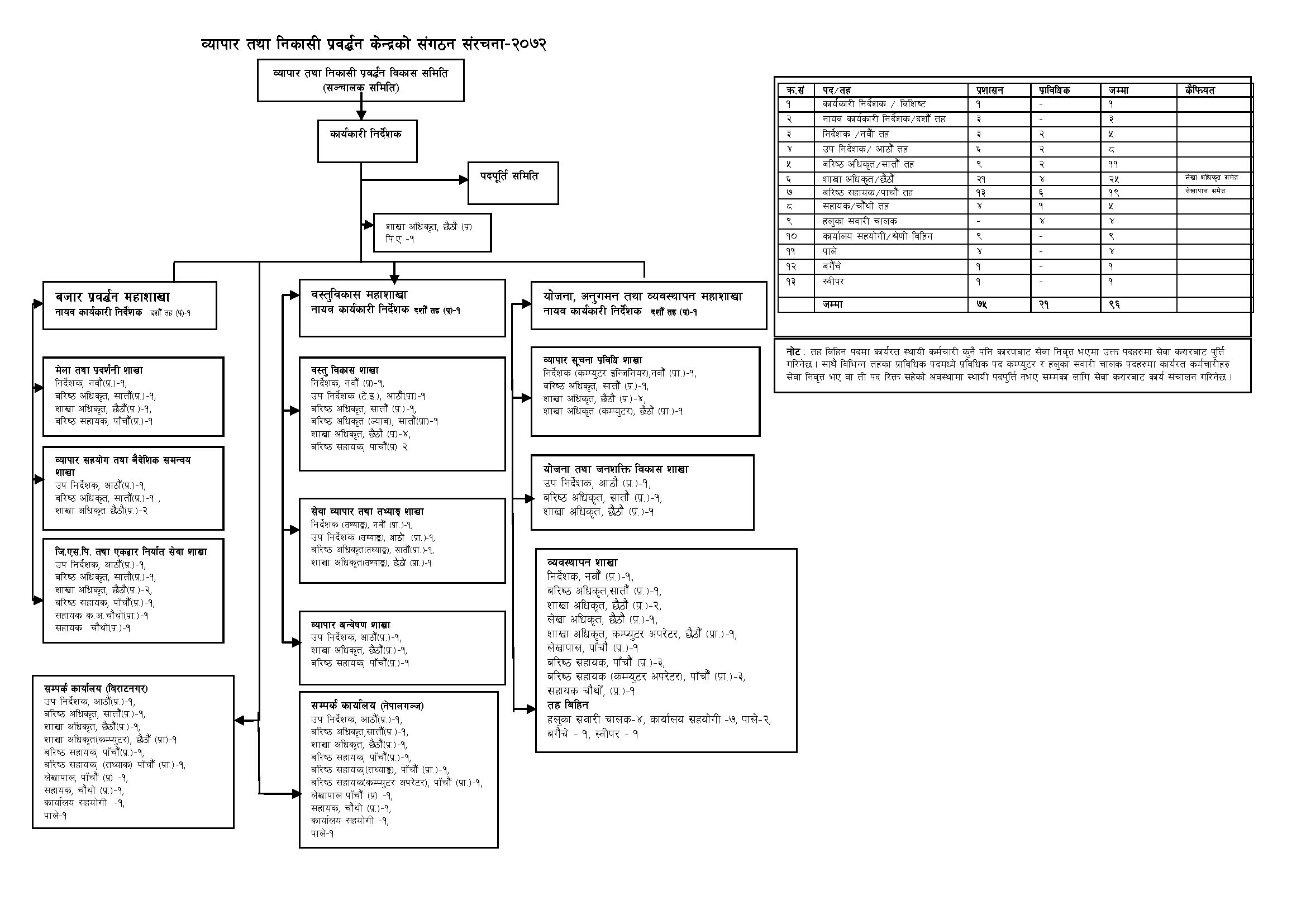 pk/f]Qm b/jGbL cGt/ut xfn s]Gb|df lgDg sd{rf/Lx? sfo{/t /x]sf 5g\ M o; cjlwdf ;]jf lgj[Q x''g' ePsf s]Gb|sf sd{rf/Lsf] ljj/0fM!=	>L ;'j0f{nfn hf]zL	–zfvf clws[t sfo{ ljj/0fMsfo{sf/L lgb]{zsJofkf/ tyf lgsf;L k|j4{g ljsf; ;ldlt -u7g_ cfb]z, @)^# -;+zf]wg ;lxt_ sf] bkmf & sf] pkbkmf # jdf]lhd s]Gb|sf sfo{sf/L lgb]{zssf] sfd, st{Jo / clwsf/ b]xfo jdf]lhd /x]sf] 5 M;ldltsf] jflif{s ah]6, sfo{qmd tyf of]hgf tof/ u/L ;ldlt ;dIf k]z ug]{,;ldltsf] a}7sdf k]z ul/g] ljifosf] k|:tfj tof/ ug]{, u/fpg],;ldltsf] ;DklQsf] /]vb]v ug]{ tyf To:tf] ;DklQsf] clen]v cBfjlws u/L /fVg],;ldltaf6 ePsf lg0f{o sfof{Gjog ug]{, u/fpg],;ldltaf6 :jLs[t of]hgf tyf sfo{qmdsf] lg/LIf0f tyf cg'udg ug]{, u/fpg],;ldltsf] b}lgs k|zf;g ;~rfng ug]{,;ldltn] tf]lslbPsf cGo sfd ug]{, u/fpg] .s]Gb|sf] :jLs[t ;+u7g tyf Joj:yfkg ;j]{If0f @)&@ cg';f/ lgDg jdf]lhd dxfzfvf tyf zfvfx? /x]sf 5g\M-s_	ahf/ k|j4{g dxfzfvf	lgsf;Lof]Uo j:t'x?sf] ahf/ k|j4{gsf] nflu pko'Qm cGt/f{li6«o Jofkf/ d]nf, k|bz{gL tyf PS:kf]df ;xeflutf ;DaGwL sfo{qmd to u/L k|efjsf/L?kdf ;DkGg ug]{, u/fpg] .ljb]zdf Psb]lzo Jofkf/ d]nf tyf k|b{zgLx?sf] cfof]hgf ug{ ;+of]hg tyf Joj:yf ug]{ .:jb]zdf /fli6«o :t/sf] d]nf tyf k|bz{gL cfof]hgf ug]{ . :jb]zdf tyf ljb]zdf cfof]hgf x'g] d]nf, k|bz{gLdf ;+of]hg tyf ;xeflutfsf] Joj:yf ldnfpg] .:jb]z tyf ljb]zdf cfof]hgf x'g] d]nf, k|bz{gL tyf PS:kf]df efu lng] sfo{ljlw, Dofg'cn cflb tof/ ug]{ .cGt/f{li6«o Jofkf/ d]nf tyf k|bz{gLx?df ;xeflutf u/]kl5sf] pknAwL d"NofFsg tyf ljZn]if0f sfo{ ug]{ ./fli6«o÷cGt/f{li6«o Jofkf/ d]nfsf] cfof]hgfsf] nflu cfjZos ;|f]t tyf ;fwgsf] vf]hL ug]{ .er'{on  (Virtual) d]nf ;Dkfbg ;DaGwL cWoog tyf cfof]hgf ug]{ .ahf/ k|j4{gsf nflu :6f]/ k|df]zg  (Store Promotion)  ;DaGwL cWoog tyf tT;DaGwL sfo{qmd cfof]hgf ug]{ .ljb]zL /fi6«x?af6 g]kfndf cfof]hgf ul/g] Jofkfl/s d]nf, k|bz{gL tyf PS:kf]x?sf] nflu cfjZos ;xof]u pknAw u/fpg] .:jb]z tyf ljb]zdf cfof]hgf x'g] d]nf, k|bz{gL tyf PS:kf]x?sf] cfjZostfg';f/ cWoog tyf lgl/If0f e|d0f ug]{.a}b]lzs nufgL k|j4{g ;DaGwL cGt/f{li6«o k|bz{gLx?df ;xeflutf ug]{, u/fpg] .ljZj k|bz{gLdf ;xeflutf tyf Joj:yfkg ;DaGwL ;dGjo Pj+ lgb]{zg ;ldltsf] sfo{x? ug]{ . :jb]z tyf ljb]zl:yt ljleGg ;Ë7g Pj+ lgsfox?;+u ljleGg dfWodaf6 ;Dks{ sfod ug]{ .Jofkf/ ;xof]u tyf s'6gLlt ;DaGw ;DaGwL ;Dk"0f{ sfo{x? ug]{ .;fdfGo u|fXotf k|0ffnL (GSP/REX) ;DaGwL cfjZos cWoogsf ;fy} tfnLd, uf]i7L ;]ldgf/sf] ;~rfng ug]{ / cfjZos gLltut sfo{x? ug]{ . ;fy} tf]lsPsf cGo sfo{x? ug]{ .-s=!_	d]nf tyf k|bz{gL zfvflgsf;Lof]Uo j:t'x?sf] ahf/ k|j4{gsf nflu :jb]z tyf ljb]zdf cfof]hgf x'g] d]nf, k|bz{gL, Expo x?sf] hfgsf/L ;Íng u/L cfjZostf cg';f/ sfo{qmd th'{df tyf sfof{Gjog u/fpg] Pj+ ;DalGwtnfO{ hfgsf/L pknAw u/fpg] .cGt/f{li6«o :t/df Psb]lzo Jofkf/ d]nf cfof]hgfsf] ;+of]hg tyf Joj:yf ug]{ .:jb]zdf cGt/f{li6«o d]nf k|bz{gL cfof]hgf ug]{ tyf cGo b]zx?n] cfof]hgf ug]{ d]nf k|bz{gLdf cfjZostf cg';f/ ;xof]u ug]{ .:jb]z tyf ljb]zdf cfof]hgf x'g] d]nf, k|bz{gL tyf PS:kf]x?df efu lng] sfo{ljwL nufotsf ;Dk"0f{ k|n]vx? tof/ u/L cfjZos sfo{ ug]{ .cGt/f{li6«o Jofkf/ d]nf, k|bz{gL PS:kf]lhzgx?df ;xeflutf ug]{ ;+3÷;+:yf÷ kmd{÷sDkgLx?nfO{ cfjZos l;kmfl/z pknAw u/fpg] ahf/ k|j4{gsf nflu e/r'cn (Virtual) d]nf tyf :6f]/ k|df]zg (Store Promotion) ;DaGwL cGt/f{li6«o :t/df cWoog u/L tT;DaGwL sfo{qmdx? sfof{Gjog ug]{ .d]nf k|bz{gLx?df nIfLt Jofkfl/s k|ltlgwLd08nsf] e|d0fsf] Joj:yfkg ug]{ .ljZj k|bz{gLdf ;xeflutf tyf Joj:yfkg ;DaGwL ;dGjo Pj+ lgb]{zg ;ldltsf] ;lrjfnosf] ?kdf sfo{ ug]{ .cGt/f{li6«o Jofkf/ d]nf, k|bz{gLx?df ;xeflutf u/]kl5 ;f] sf] cWofjlws ljj/0f /fVg] tyf pknAwL d"NofÍg ;lxtsf] ljZn]if0f sfo{ ug]{ .efu lnPsf d]nfx?sf] /]s8{ ;"rL cBfjlws u/L /fVg] .:jb]z tyf ljb]zdf cfof]hgf x'g] d]nf, k|bz{gL tyf PS:kf]x?sf] cWoog tyf lg/LIf0f e|d0f ug]{ .tf]lsPsf] cGo sfo{ ug]{ .-s=@_	Jofkf/ ;xof]u tyf a}b]lzs ;dGjo zfvf Mljb]zaf6 cfpg] Jofkfl/s k|ltlgwLd08nx?sf] cfjZostf cg';f/ e]63f6 tyf 5nkmnsf] Joj:yfkg sfo{ ug]{ .cGt/f{li6«o ahf/nfO{ nlIft u/L Jofkfl/s k|ltlgwLd08nsf] e|d0f Joj:yfsf nflu sfo{qmd th'{df u/L sfof{Gjog u/fpg] tyf e|d0fsf] pknAwL ;lxtsf] k|ltj]bg tof/ ug]{ .cfoft tyf lgof{tstf{ aLr cfjZostf cg';f/ e]63f6, 5nkmn tyf uf]i7L, ;]ldgf/sf] Joj:yf ug]{ .;/sf/L tyf lghL If]qsf] nfut ;xeflutf (Public Private Partnership) sf] cfwf/df cfjZostf cg';f/ sfo{qmd th'{df u/L :jLs[t sfo{qmd ;~rfng u/L sfof{Gjogsf] cg'udg ug]{ .cfly{s s'6lgtLsf] dfWodaf6 lgof{t Jofkf/sf] ljsf; / lj:tf/sf] nflu ug{ ;lsg] sfo{x?sf] klxrfg u/L sfo{qmd th'{df u/L sfof{Gjog u/fpg] .cGt/f{li6«o ;+3 ;+:yfx?;Fu Jofkfl/s ;DaGw :yflkt ug{ cfjZos kxn ug]{ .j}b]lzs ;xfotf k|fKt ug{ sfo{of]hgf tof/ u/L ;DalGwtaf6 sfof{Gjog u/fpg kxn ug]{ .e|d0fsf] cfbfg k|bfg, ahf/ cWoog / qm]tf laqm]tfsf] e]63f6 nufotsf sfo{qmdx? cfjZostfg';f/ cfof]hgf ug]{ . tf]lsPsf] cGo sfo{x? ug]{ .-s=#_	lh=P;=lk= tyf Psåf/ lgof{t ;]jf zfvfPs} :yfgaf6 lgof{tsf k|lqmofut sfo{x? km5\of}{6 u/fpg] / cfjZostf cg';f/ o; ;DaGwL sfo{ljwL tof/ ug]{÷gLltut sfo{x? ug]{, ;DalGwt ;/sf/L lgsfo, gLlh If]qsf k|ltlgwL d"ns ;+:yf tyf ;]jfu|fxLsf aLr ;dGjosf/L e"ldsf lgjf{x ug]{ .s]Gb|sf k|sfzgx?sf] laqmL ljt/0f ug]{ .Psåf/ lgof{t ;]jf ;~rfngsf] x:tfIfl/t ;dembf/L kq sfof{Gjog ug]{, u/fpg] .Psåf/ lgof{t u[x ;Grfngsf] nflu ul7t ……Psåf/ lgof{t ;]jf u[x ;Grfng tyf Joj:yfkg ;ldlt / Psåf/ lgof{t ;]jf sfo{ d"NofÍg tyf cg'udg ;ldltÆnfO{ ;lrjfno ;]jf k|bfg ug]{ .;fdfGo u|fXotf k|0ffnL (GSP/REX) k|of]u / o;af6 k|fKt ug]{ nfesf ;DaGwdf ;DalGwtnfO{ hfgsf/L pknAw u/fpg tfnLd, uf]i7L, ;]ldgf/, cGt/lqmof nufotsf sfo{qmdx? cfof]hgf ug]{ .lh=P;=kL=÷/]S; ;'ljwf k|bfg ug]{ ljsl;t / cf}Bf]lus /fi6«x?af6 pknAw u/fOPsf] cj;/sf] hfgs/L ;Íng, cWoog tyf ;"rgf k|jfx ug]{ .lh=P;=kL= l;kmfl/z tyf laqmL ljt/0fsf] Joj:yf ug]{ tyf cWofjlws ljj/0f ;DalGwt zfvf dxfzfvfnfO{ pknAw u/fpg] .GSP tyf o"/f]lkog o"lgogsf] 8]/f]u]zg ;'ljwf cGtu{tsf] lgsf;L tYofÍ ;Íng u/L o"/f]lkog o"lgognfO{ pknAw u/fpg] .tf]lsPsf] cGo sfo{x? ug]{ .-v_	a:t' lasf; dxfzfvfpTkfbgb]lv ahf/ Joj:yfkg;Ddsf ;Dk"0f{ kIfx?nfO{ ;d]6\g] u/L j:t' ljsf; ;DaGwL sfo{qmd / kl/of]hgfx?sf] klxrfg ug]{ / ;f] ;DaGwL sfo{qmd sfof{Gjog ug]{ .j:t' ljsf;sf nflu cfjZos Product profile, Brochure, Catalogue, Documentary, Roster cflb tof/ ug]{ / ug{ nufpg] .u'0f:t/ dfkb08 af/] cBfjlws hfgsf/L ;Íngsf nflu cWoog u/L u'0f:t/ lgwf{/0f ug{ /fo ;'emfj lbg] .g]kfn ;/sf/n] lgof{t k|j4{gsf nflu klxrfg u/]sf] Nepal Trade Integration Strategy (NTIS) cGtu{t /x]sf a:t'x?sf ;fy} ;/sf/af6 ;do ;dodf NofOg] j:t' ljsf; gLlt adf]lhdsf cfjZos sfo{x? ;Dkfbg ug]{ .g]kfnleq un}+rf, tof/L kf]zfs, pmgL j:t' cflbsf] pTkfbg tyf lgsf;L k|j4{gsf] nflu rflxg] cfwf/e"t k"jf{wf/sf] ljsf; u/L ;f] ;DaGwL ;"rgf tyf k/fdz{ ;]jf k|bfg ug]{ .:6fj]S; sfo{qmd cGtu{tsf] l/elNeË km08sf] C0f ;DaGwL sfo{ ug]{ .s]Gb|sf] k|ltlglwTj u/L :yfgLo ?kdf ;~rfng x'g] ljleGg uf]i7L, ;]ldgf/ cflbdf ;xefuL x'g'sf ;fy} s]Gb|n] tf]s]sf] cGo sfo{x? ug]{, u/fpg] .dxfzfvfut ?kdf a:t' lasf;,  Jofkf/ tYofÍ ;Íng tyf ljZn]if0f / Jofkf/ cg';Gwfg ;DaGwL sfo{x?df ;dGjo ug]{ .;]jf Jofkf/ ;DaGwL sfo{sf] ;dGjo ug{] / ;f] sfo{ ;Dkfbg ug{] u/fpg] .dxfzfvf cGtu{t ;~rfng ug{ tf]s]sf] sfo{ ;d]tsf] kl/lwleq /xL sfo{qmdx? / ah]6 th'{df k|:tfj u/L :jLs[t sfo{qmd sfof{Gjog ug]{. sfo{qmd / sfo{qmd aflx/sf] sfo{ k|ult s]Gb| / dGqfnodf pknAw u/fpg] sfo{ u/fpg] .s]Gb|sf] dxfzfvfx? aLr / cfˆgf] dxfzfvf cGtu{t zfvfx?df ;dGjo /fvL a:t' lasf;, Jofkf/ tYofÍ, Jofkf/ cg';Gwfg sfo{df ;+nUg /xL b]zsf] lgsf;L k|j4{gdf ;3fp k'¥ofpg]  sfo{ ug]{ .b}lgs ?kdf cfˆgf] dxfzfvf cGtu{tsf zfvfx?sf] sfo{sf] ;'kl/j]If0f sfo{ ug]{ . s]Gb|af6 cfof]hgf u/]sf] / ul/g] a}7s, uf]i7L, tfnLd / sfo{zfnfdf cfˆgf] dxfzfvfsf] tkm{af6 s]Gb|nfO{ ;xof]u ug]{ .lgsf;L Jofkf/sf ;DaGwdf hfgsf/L lng cfpg] ;]jfu|fxLx?nfO{ o; ;DaGwL cBfjlws hfgsf/L pknJw u/fpg'sf] ;fy} k/fdz{ ;]jf pknJw u/fpg] .sfo{sf/L lgb]{zs;Fu ;dGjo u/L ug'{kg]{ cfjZos ;Dk"0f{ sfo{x? ug]{, u/fpg] .-v=!_	j:t' ljsf; zfvf Ms[lif tyf jghGo, x:tsnf tyf cf}Bf]lushGo j:t'x?sf] klxrfgsf nflu pTkfbgsf] l:ylt, pTkfbg j[l4 / ahfl/s/0fsf nflu rflng' kg]{ sbd, cj;/, r'gf}tL, ;d:of / ;dfwfg ug{ ckgfpg' kg]{ efjL /0fgLlt ;lxtsf] cWoog cg';Gwfg u/L l;kmfl/zx? k|:t't ug]{ .j:t' ljsf;sf nflu cWoog cg';Gwfgn] b]vfPsf cj;/x?nfO{ c+lus/0f ug]{ sfo{qmdx? th'{df u/L sfof{Gjog ug]{ .pTkflbt j:t'sf] u'0f:t/sf] ;DaGwdf cWoog u/L u'0f:t/ sfod ug{ cGt/f{li6«o dfGotf cg';f/sf] /fo ;'emfj lbg] .pTkfbs / lgsf;Lstf{ aLrsf] cGt/ ;DaGw ljsf; ug{ dWo:ytfsf] e"ldsf lgjf{x ug]{ Pj+ ljb]zL cfoftstf{x?sf] ljj/0f cBfjlws u/L lgsf;L ;DefJotfsf] hfgsf/L ;DalGwtnfO{ pknAw u/fpg] .cfjZostf cg';f/sf >Jo b[Zo / k|sfzg ;fdu|Lx? tof/ ug]{ .l8hfOg, pTkfbsTj j[l4 / d"No clej[l4df dxTjk"0f{ kIfx? af/] cWoog u/L ;'emfj lbg] .un}+rf tyf pmgL j:t' pTkfbgsf nflu cfjZos kg]{ ;a} k|sf/sf sRrf kbfy{sf] cfk"lt{sf] nflu l;kmfl/z ug]{ / To:tf sRrf kbfy{ Pj+ lgof{t x'g] un}+rf tyf pmgL j:t'sf] u'0f:t/ lgwf{/0f, cg'udg, k|dfl0fs/0f / ;'kl/j]If0f ug]{ .un}+rf tyf pmgL a:t' pTkflbt pBf]ux?af6 lg:sg]] k|b'if0faf6 jftfj/0fdf kg{ ;Sg] gsf/fTds c;/nfO{ /f]Sg / k|b'if0f sd ug]{ sfo{sf nflu ;DAlGwt kIfnfO{ cfjZos ;'emfj / ;f] ;DaGwL r]tgfd'ns sfo{qmd ;Grfng ug]{ .g]kfnleq un}+rf, tof/L kf]zfs, pmgL j:t' cflbsf] pTkfbg tyf lgsf;L k|j4{gsf] nflu rflxg] cfwf/e"t k"jf{wf/sf] ljsf; u/L ;f] ;DaGwL ;"rgf tyf k/fdz{ ;]jf k|bfg ug]{ .cGo cfjZos sfo{ ug]{ .-v=@_	;]jf Jofkf/ tyf tYofÍ zfvf Mef/t tyf t];|f] d'n'sx?sf] lgsf;L k}7f/L tYofÍ eG;f/ gfsfx?af6 ;Íng u/L tflnsLs/0f ug]{ / ;fdlos ?kn] k|sfzg ug{sf] nflu kf08'lnkL tof/ u/L ljZn]if0ffTds ?kdf cfjZostf cg';f/ k|sfzg ug]{ .tYofÍ ;Íngsf nflu cfjZostf cg';f/ sd{rf/L kl/rfng ug]{ tyf ;Íngsf nflu eG;f/ ljefu, eG;f/ sfof{no, g]kfn /fi6« a}+s nufotsf ljleGg lgsfox?;Fu ;dGjosf/L e"ldsf lgjf{x ug]{ .;Ílnt tYofÍnfO{ k|To]s cfly{s aif{df t'ngfTds ?kdf cWoog / ljZn]if0f u/L tYofÍ k'l:tsf÷l;=8L= cflb k|sfzg u/L ljt/0fsf] Joj:yf ldnfpg] .Commercially Important Person (CIP) tyf pTs[i6 lgsf;Lstf{ ;Ddfgsf nflu cfjZos kg]{ tYofÍsf] clen]v cWofjlws u/L ;DalGwt kIfnfO{ pknAw u/fpg] tyf o; ;DaGwL cfjZos lgb]{lzsf, sfo{ljwLdf ;dofg's"n kl/dfh{gsf nflu ;'emfj k]z ug]{ .k|To]s cfly{s aif{sf] lgsf;Lsf] cfwf/df lgsf;Lstf{x?sf] jlu{s/0f u/L lgsf;Lstf{x?sf] j]Unf a]Un} clen]v /fVg] .tf]lsPsf cGo sfo{x? ug]{ .-v=#_	Jofkf/ cGj]if0f zfvflåkIfLo, If]qLo tyf ax'klIfo Jofkf/ ;Demf}tfx?af6 g]kfnn] k|fKt u/]sf / ug{ ;Sg] nfesf ;DaGwdf cWoog cg';Gwfg u/L cWofjlws k|ltj]bg tof/ ug]{ .låkIfLo, If]qLo tyf ax'kIfLo Jofkf/ ;Demf}tfx?af6 g]kfnsf] lgof{tdf kg{ ;Sg] c;/nfO{ b[li6ut u/L cfjZos Joj:yf ug{ ;DalGwt kIfnfO{ hfgsf/L k|bfg ug]{ .:jb]zL pTkfbgsf] t'ngfTds nfe, cGt/f{li6«o ahf/df k|lt:kwf{Tds Ifdtf clej[l4sf nflu cfjZos kIfx?sf] ljZn]if0f u/L cWofjlws ljj/0f ;DalGwt kIfnfO{ pknAw u/fpg] .g]kfnL / ljb]zL Jofkf/Lx?sf aLrdf p7]sf Jofkf/ ljjfbsf] ;d:of ;dfwfgsf nflu cfjZos ;xof]u k'¥ofpg]  / ;dGjo  ug]{ .lgof{t cj;/sf] vf]hLsf qmddf nlIft ahf/sf] cWoog tyf cg';Gwfg ug]{ .tf]lsPsf cGo sfo{x? ug]{ .-u_	of]hgf, cg'udg tyf Joj:yfkg dxfzfvfdxfzfvf cGtu{tsf zfvfx?af6 ul/g] aflif{s sfo{qmd sfof{Gjog u/fpg] sfo{ / sfo{qmd afx]ssf ;f] dxfzfvf;Fu ;DalGwt k|ltj]bg÷l6kf]6÷la|lkmË tof/ tyf cGo sfo{x? ug]{ .b}lgs ?kdf cfˆgf] dxfzfvf cGtu{tsf zfvfx?sf] sfo{df ;'kl/j]If0f sfo{ ug]{ . :jb]z tyf ljb]zl:yt ljleGg ;Ë7g Pj+ lgsfox?;+u ljleGg dfWodaf6 ;Dks{ sfod ug]{ .Jofkf/ ;DaGwL ;"rgf k|0ffnL ljZj;lgo, ;/n, ;Ifd / l56f] k|jfx ug]{ Joj:yf ldnfpg] .lgsf;L Jofkf/sf ;DaGwdf hfgsf/L lng cfpg] ;]jfu|fxLx?nfO{ o; ;DaGwL cBfjlws hfgsf/L pknJw u/fpg'sf] ;fy} k/fdz{ ;]jf pknJw u/fpg] ./fli6«o of]hgf tyf jfl0fHo gLltnfO{ b[li6ut ub}{ s]Gb|sf] aflif{s of]hgf tyf sfo{qmdsf] d:of}bf tof/ ug]{ / ;DalGwt zfvfx?;Fu ;dGjo u/L ah]6sf] th'{df ug]{ .ljlgof]lht sfo{qmd / k|zf;lgs ah]6sf] kl/rfngdf ;xof]u u/L ah]6sf] ;ldIff ug]{ .s]Gb|n] ;~rfng ug{] sfo{qmdx?sf] cg'udg, lg/LIf0f / ;'kl/j]If0f ug{]÷u/fpg] .cfjlws tyf aflif{s sfo{ k|ult ljj/0f tof/ kfg{ nufpg] .s]Gb|sf] kbk"lt{ ;ldlt / Jofkf/ tyf lgsf;L k|j4{g ljsf; ;ldltsf] tf]lsPsf] sfo{x? ug]{ .lgof{t If]q tyf b]zsf] ;Dk"0f{ afl0fHo If]qnfO{ c;/ kfg]{ lsl;dsf] g]kfn ;/sf/sf] afl0fHo gLlt, /fli6«o of]hgf gLlt lgod cflb cWoog ug]{ Pj+ gLlt th'{dfsf nflu /fo pknJw u/fO{ ;xof]u  k'¥ofpg] .j}b]lzs Jofkf/ ;DaGwL k|lqmof, k|n]v / ;'ljwf Pj+ k"jf{wf/ Joj:yfsf] cWoog ug]{ / cWoog ug{ nufpg] .cf}Bf]lus k|j4{g gLlt, a}b]lzs nufgL gLlt, a}b]lzs d'b|f gLltx? cflbsf] cWoog ug]{ .lgof{t Jofkf/ ;DaGwL a}lsË, aLdf / kf/jxg cflbsf] cWoog ug]{ .sd{rf/L tyf lhG;L Joj:yfkg ug]{ / u/fpg] .s]Gb|sf] k|sfzgx?sf] laqmL lat/0f, btf{, rnfgL, ;/;kmfO{, ;'/Iff Joj:yf, ;jf/L ;fwg kl/rfng nufot sfo{sf] nflu cfjZos k|aGwx? ug]{ .cfly{s k|zf;g ;DaGwL sfo{ ;~rfngsf] nflu cfjZos kg]{ ;Dk"0f{ sfo{x? ug]{ ./fli6«o tyf cGt/f{li6«o tfnLd÷uf]i7L÷;]ldgf/ cflbdf s]Gb|sf sd{rf/Lx?sf] ;xeflutfsf] Joj:yf ug]{ .lgof{t Jofkf/;+u ;DalGwt bIftf clej[l4 u/fpg s]Gb|af6 cfof]hgf ug{ ;lsg] 5f]6f] tyf nfdf] cjlwsf] tfnLd klxrfg u/L kf7\oqmd lgdf{0f nufot cfjZos sfo{ljwL tof/L ug]{ ;fy} ;DalGwt la1sf] /f]i6/ :jLs[t u/fO{ tflnd ;~rfng u/fpg] .s]Gb|sf] cfˆg} kxndf jf cGo ;+3 ;+:yf;Fu ;+o'Qm ;xeflutfdf tfnLd, uf]i7L, cGt/lqmof, ;]ldgf/ cflbsf] cfof]hgf÷;~rfng ;DaGwL sfo{ ug]{ / ug{ nufpg] .s]Gb|df sfo{/t sd{rf/Lx?sf] Ifdtf clej[l4sf] nflu cGt/f{li6«o ;+3 ;+:yfx?af6 5fqj[lQ sf]if pknAw x'g ;Sg] ;Defjgfsf] vf]hL ug]{ .;fy} tf]lsPsf cGo sfo{x? ug]{ .-u=!_	Jofkf/ ;"rgf k|ljlw zfvfJofkf/ k|j4{gsf nflu ;xof]u x'g] vfnsf k':ts, kqklqsf, k|n]v, P]g, lgod, gLlt, lgb]{lzsf cflb vl/b Pj+ ;Íng ug]{ tyf ;+Ílnt k|n]vx?nfO{ j:t'ut, b]zut / sfo{utsf] cfwf/df jlu{s/0f u/L k|zf]wg ug]{ / Cataloguing u/L Kardex System df Jojl:yt ?kdf /fVg] .ljleGg ;+3 ;+:yfsf k|sfzgx?nfO{ ljlgdo k|0ffnL cg';f/ cfbfg k|bfgsf] Joj:yf ug]{ .k|fKt k|n]vx?af6 s]Gb|sf ljleGg dxfzfvf÷zfvfx?nfO{ cfjZos kg]{ ljj/0fx? cWofjlws u/L pknAw u/fpg] .ljleGg ;dodf ePsf lgsf;Lof]Uo j:t', ahf/ cWoog nufotsf dxTjk"0f{ cWoog cg';Gwfgsf k|ltj]bgx? ;Íng u/L Jojl:yt ?kdf /fVg] / cfjZostf cg';f/ cfGtl/s Pj+ afXo k|of]usf] nflu pknAw u/fpg] .lgsf;L Jofkf/sf ;DaGwdf hfgsf/L lng cfpg] ;]jfu|fxLx?nfO{ o; ;DaGwL cWofjlws hfgsf/L pknAw u/fpg'sf ;fy} k/fdz{ ;]jf pknAw u/fpg] .Jofkf/ ;DaGwL ;"rgf k|0ffnL ljZj;gLo ?kdf ;/n ;Ifd / l56f] k|jfx ug]{ .cfoft lgof{tstf{x?sf] Company Profile and Product Profile tof/ u/L cBfjlws /fVg] / ;do ;dodf cfoft lgof{tstf{x?sf] /f]i6/ k|sflzt u/L ;"rgf ;]jf ;DaGwL hfgsf/L k|bfg ug]{ .ljleGg b]zsf] lgsf;L k}7f/L ;DAGwL Jofkf/ tYofÍ, eG;f/ b/aGbL, ;fdfGo u|fXotf k|0ffnL (GSP), z'Ns tyf u}/ z'Ns, u'0f:t/ lgoGq0f k|df0fkq tyf ;"rgfx? ;Íng u/L pknAw u/fpg] .ljB'tLo k|0ffnLaf6 pknAw u/fpg ;Sg] Jofkf/ ;DaGwL cBfjlws tyf ;d;fdlos dxTjk"0f{ ;"rgfx? 6«]8 KjfOG6df cfj4 u/L k|jfx ug]{ .ljB'tLo k|0ffnLåf/f ;"rgf tyf ;~rf/sf] k|ljlw tyf g]6js{sf] dfWodaf6 Jofkfl/s hfgsf/L tyf cj;/x? k|bfg ug]{ ;DaGwdf World Trade Point Federation (WTPF) sf] ;b:osf] ?kdf lxdfno 6«]8 KjfOG6 sf7df08f}+ ;~rfng ug]{ .s]Gb|af6 k|sflzt x'g] ljleGg k|sf/sf lgMz'Ns k|sfzgx? ljt/0f ug]{ .lgoldt ?kdf s]Gb|sf hfgsf/Ld"ns kq–klqsf Pj+ k|n]vx?nfO{ cWofjlws u/L k|sfzg ug]{ .tf]lsPsf cGo sfo{x? ug]{ .-u=@_	of]hgf tyf hgzlQm ljsf; zfvf s]Gb|sf dxfzfvf÷zfvfx?af6 k|fKt sfo{qmdx?nfO{ ;Íng u/L cfjlws of]hgf tyf ;/sf/sf] k|fyldstf cg';f/sf sfo{qmdx?sf] d:of}bf u/L :jLs[tLsf] nflu ;DalGwt lgsfodf k]z ug]{ .:jLs[t aflif{s sfo{qmdsf] sfo{ k|utL dfl;s, rf}dfl;s, ci6dfl;s tyf aflif{s ?kdf tof/ u/L ;DalGwt lgsfodf ;ldIff nufotsf] sfo{sf] nflu k7fpg] .aflif{s k|ltj]bg tof/ ug]{ .s]Gb|sf sfo{qmdx?sf] cfjZostf cg';f/sf] cg'udg tyf lg/LIf0f ug{] .a}b]lzs Jofkf/ ;DaGwL gLlt, lgod, k|lqmof / ;'ljwf Pj+ k"jf{wf/ Joj:yfsf] cWoog ug]{ .lgsf;L Jofkf/sf If]qdf cfjZos kg]{ gLlt lgod cflb cWofjlws ug{ tyf gofF aGg] P]g lgod th'{dfsf nflu cfjZos /fo pknAw u/fO{ ;xof]u ug]{ ./fli6«o tyf cGt/f{li6«o ?kdf cfof]hgf x'g] tflnd tyf cWoog ;DaGwL ;"rgfx? k|fKt u/L ;xeflutfsf] Joj:yf ldnfpg] .lgof{t Jofkf/;Fu ;DalGwt bIftf clej[l4 u/fpg s]Gb|af6 cfof]hgf ug{ ;lsg] 5f]6f] tyf nfdf] cjlwsf] tfnLd klxrfg u/L kf7\oqmd th'{df nufot cfjZos sfo{ljwL tof/L ug]{ ;fy} ;DalGwt lj1sf] /f]i6/ tof/ u/L tflnd ;~rfng u/fpg] .s]Gb|df sfo{/t sd{rf/Lx?sf] Ifdtf clej[l4sf nflu 5fqj[lQsf] Joj:yfsf] ;Defjgf vf]hL ug]{ .tf]lsPsf cGo sfo{x? ug]{ .-u=#_	Joj:yfkg zfvfsd{rf/L Joj:yfkgsf nflu l;kmfl/z ug]{ .s]Gb|sf] ef}lts ;DklQsf] ;+/If0f k'gMlgdf{0f, dd{t nufotsf sfo{x? ug]{ .sd{rf/Lx?sf] JolQmut ljj/0fsf] clen]v cWofjlws ug]{ .cfjZostf cg';f/ ;fdfg vl/b ug]{, clen]lvs/0f u/L ljt/0fsf] Joj:yfkg ug'{sf ;fy} lhG;L Joj:yfkg ;DaGwL cfjZos sfo{x? ug]{ .kbk"lt{ ;DaGwL cfjZos sfo{df ;xof]u ug]{ .cfly{s k|zf;g;Fu ;DalGwt sfo{x? P]g lgodsf] kl/wL leq /xL ug]{ / cfjZos cWofjlws ljj/0f tof/ u/L ;DalGwt lgsfodf k]z ug]{ .6]08/ / s/f/ ;DaGwL sfo{ ug]{ .s]Gb| / cGt{utsf sfof{nox?af6 ;~rflnt sfo{qmdx?sf] cfjZostf cg';f/ cg'udg lg/LIf0f ug{] .aflif{s ?kdf cfjZos kg]{ k|zf;lgs ah]6 th'{df ug]{ / sfo{qmd ah]6sf] nflu ;DalGwt zfvf;Fu cfjZos ;dGjo nufotsf] sfo{ ug]{ .;dod} n]vf kl/If0f u/fpg] tyf n]vf kl/If0faf6 cf}NofOPsf -cfGtl/s tyf clGtd_ j]?h'x? km5\of}{6 ug]{, u/fpg] .btf{, rnfgL, ;/;kmfO{, ;'/Iff, ;jf/L ;fwg kl/rfng nufotsf sfo{x? ug]{ .;ldlt tyf ;ldlt cGt{ut ul7t pk–;ldltx?nfO{ cfjZostfg';f/ ;xof]u ug]{ .tf]lsPsf cGo sfo{x? ug]{ .-3_	;Dks{ sfof{nox? -lj/f6gu/, g]kfnu~h_k|fb]lzs:t/df ;~rfng ug]{ sfo{qmd th'{df ug]{ tyf sfof{Gjog ug]{, u/fpg] .k|fb]lzs Jofkf/ tYofÍ ;Íng tyf cWofjlws ug]{ .s]Gb|Lo:t/af6 ;~rfng ug]{ sfo{qmdx?df cfjZostfg';f/ ;xof]u / ;dGjo ug]{ .k|fb]lzs:t/df cfof]hgf x'g] Jofkf/ d]nfx?df cfjZostfg';f/ ;xof]u / ;xsfo{ ug]{ .k|fb]lzs ?kdf pTkfbg x'g] j:t'x?sf] ahf/Ls/0fsf nflu cfjZos cWoog cg';Gwfg tyf cfO{ k/]sf ;d:ofx? ;d]6L cWofjlws k|ltj]bg tof/ u/L sfof{Gjogsf nflu cfjZos kxn ug]{ .cfjZostf cg';f/ tfnLd, uf]i7L / ;]ldgf/x? klxrfg u/L o:tf sfo{qmd cfof]hgf ug]{ .Jofkfl/s cj;/sf] cWofjlws ;'rgf k|jfx ug{ cfjZos Joj:yf ldnfpg] .s]Gb|sf k|sfzg tyf lgof{t k|n]vx?sf] laqmLsf] Joj:yf ldnfpg] .s]Gb|Lo sfof{nosf] lgb]{zg cg';f/sf cGo sfo{x? ug]{ .$=	s]Gb|af6 k|bfg ul/g] ;]jfx?Mb]zsf] Jofkf/ ljsf; / lj:tf/ ug]{ ;DaGwdf cfjZos gLlt th'{df ug{ g]kfn ;/sf/nfO{ ;'emfj lbg],lgof{t e}/x]sf / lgof{t ;DefJo j:t'sf] klxrfg Pj+ ;DefJotf cWoog, pTkfbg, pknAwtf, u'0f:t/Lo kIf Pj+ cGt/f{li6«o ahf/ cj;/ ;DaGwL hfgsf/L pknAw u/fpg] tyf j:t'ut k|f]kmfO{n tof/ ug]{,g]kfnL j:t'x?sf] ahf/ k|j4{g / ljljlws/0fsf] nflu ljb]zL d'n'sx?df ;fd'lxs Jofkf/ lrGx| (Collective Trade Mark) btf{sf nflu ;xof]u ug]{,eG;f/ ;'ljwf k|flKtsf nflu o'/f]lkog o"lgogdf cfa4 d'n'sx? ;lxt gj]{, :jL6\h/n}08 / 6sL{df dfnj:t' lgsf;L ug{ rfxg] lgsf;Lstf{nfO{ /]S; (REX) k|0ffnLdf btf{ tyf cGo d'n'ssf] xsdf ;fdfGo u|fXotf k|0ffnL Generalized Scheme of Preference (GSP) Form A ljqmL tyf hf/L ug]{,pmgL un}+rf tyf :jL6/df k|of]u x'g] sRrf kbfy{ -pmg_ cfoftdf l;kmfl/z k|bfg ug]{,/fli6«o tyf cGt/f{li6«o Jofkf/ d]nf tyf k|bz{gL af/] hfgsf/L, ;/sf/L tyf lghL If]qsf] nfut ;fem]bf/Ldf /fli6«o÷cGt/f{li6«o Jofkf/ d]nfx?sf] k|jGw tyf cfof]hgf u/L ;DalGwt ;/f]sf/jfnfx?nfO{ ;xeflutf u/fpg], ljb]zl:yt g]kfnL s'6gLlts lgof]ux?;+usf] ;xsfo{df B2B a}7ssf] cfof]hgf ug]{,g]kfnsf] j}b]lzs Jofkf/sf] tYofÍ ;+sng, k|zf]wg, ;Dk|]if0f, ljZn]if0f, k|sfzg tyf ljt/0f ug]{,s]Gb|sf] j]e;fO6sf ;fy} g]kfn 6«]8 OGkm/d]zg kf]6{n dfkm{t ;Dk"0f{ Jofkfl/s ;"rgfx?, cGt/f{li6«o ;Ldfkf/ Jofkf/df nfu' x'g] b]zsf ;Dk"0f{ P]g, gLlt, lgod, sfo{ljlw ;DaGwL ;"rgfx? k|jfx ug]{,WTO, SAFTA, ASEAN, BIMSTEC Pj+ Jofkf/;+u ;DalGwt ;GwL, ;Demf}tf cGtu{tsf k|fjwfg Pj+ Jofkf/Ls cj;/ af/] hfgsf/L lbg],;fgf tyf demf}nf pBdL (SMEs) x?sf] Ifdtf clej[l4sf nflu j:t' ljsf;, lgof{t k|s[of / jhf/x?sf] vf]h tyf cg';Gwfg, k|j4{g tyf lgsf;L ;DaGwL Ifdtf clea[l4 tflndx? k|bfg ug]{ .%=	s]Gb|df ;]jf k|bfg ug]{ dxfzfvf, zfvf / lhDd]jf/ clwsf/LM^=	;]jf k|fKt ug{ nfUg] b:t'/ / cjlwMs]Gb|af6 k|bfg ul/g] ;]jfx? dWo] k|lt un}+rfsf] nflu lh=P;=kL=kmd{ ;]6 ?= !).– / cGosf] nflu k|lt kmd{ ;]6 ?= @%.– *) g6 ;Ddsf] un}+rfsf] lgof{tdf lh=P;=kL l;kmfl/z jfkt k|lt ju{ld6/ ?= #.– / *) g6eGbf dflysf] un}+rfsf] lgof{tdf lh=P;=kL l;kmfl/z jfkt k|lt ju{ ld6/ ?= %.–pQm ;]jfx? afx]s s]Gb|af6 k|bfg ul/g] cGo ;]jfx? lgMz'Ns ?kdf ;]jfu|fxLnfO{ pknAw u/fO{g]5 . ;]jfsf] k|s[lt cg';f/ tTsfn jf oyf;Dej l56f] s]Gb|n] ;]jfu|fxLnfO{ ;]jfx? pknAw u/fpg]5 .	&=	lgj]bg, ph'/L pk/ lg0f{o ug]{ k|lqmof / clwsf/LM	-s_	k|lqmof;"rgf dfustf{n] cfkm"n] dfu u/]sf] ;"rgf ;lxtsf] ljj/0f pNn]v u/L s]Gb|sf] ;"rgf clwsf/LnfO{ ;Daf]wg u/L lgj]bg lbg' kg]{5,lgj]bssf] dfu jdf]lhdsf] ;"rgf tTsfn pknAw u/fpg g;lsg] k|s[ltsf] ePdf ;"rgf clwsf/Laf6 sf/0f ;lxt ;"rgf pknAw u/fpg] ;do tf]sL ;f]sf] hfgsf/L lgj]bsnfO{ u/fO{g]5,;"rgf clwsf/L ;dIf dfu ul/Psf] ;"rgf cfkm"eGbf dflyNnf] txaf6 lg0f{o u/fpg' kg]{ ePdf ;f]sf] hfgsf/L ;"rgf dfustf{nfO{ tTsfn u/fO{ !% lbgleq ;"rgf dfu lgj]bg pk/ ePsf] lg0f{o pknAw u/fO{g]5,s]Gb|sf] lgodfjnL, lgb]{lzsf tyf sfo{ljlwn] ;"rgf k|jfx ug{ gldNg], uf]Ko /xg] egL tf]lsPsf] ljifodf ;"rgf k|jfx ul/g] 5}g .-v_	lg0f{o ug]{ clwsf/Ls]Gb|sf sfo{sf/L lgb]{zs jf lghn] tf]s]sf] gfoj sfo{sf/L lgb]{zs*=	;"rgf clwsf/Ln] pknAw u/fPsf] ;"rgf pk/ ph'/L ;'Gg] clwsf/LMs]Gb|sf sfo{sf/L lgb]{zs (=	;Dkfbg u/]sf] k|d'v sfdsf] ljj/0f -s_	j:t'ljsf; tkm{Mg]kfn x:tsnf dxf;+3;+usf] nfut ;fem]bf/Ldf k/Dk/fut Pj+  df}lns snf emNsg] x:tsnfdf sfd ug]{ Artisian x?  pTkfbgsf] nflu ldlt sfi7snf & ;DjlGw tflnd ;DkGg u/L 9'+ufsf] d'lt{snf ;DjlGw * lbg] tflnd lz3| ;+rfng x'g] k|lqmofdf /x]sf] .s]G› tyf ;'kf/L kft ;+sng tyf k|zf]wg s[ifs ;d'xsf] nfut ;xeflutfdf ;'kf/Lsf] kftaf6 ljleGg lgsf;LhGo ;fdfu|Lx? tof/ ug{ ;+sng ul/g] sRrf kbfy{ -;'kf/Lsf] kft_ ;+sng u/L e08f/0f ug{ d]rL gu/l:yt pQm j:t' tof/ ug]{ ;/f]sf/jfnfx?;+usf] nfut ;xeflutfdf 6g]n lgdf{0f sfo{ -e08f/0f u[x_ ldlt @)&^.)&.)$ b]lv ;+rfng e}/x]sf] .s]G› / g]kfn 5fnf h'Qf pTkfbs ;+3 ljr nfut ;em]bf/Lsf] cfwf/df #) hgf dlxnf k'?ifx?nfO{ 5fnf h'Qf pTkfbg ;DjlGw lzkd'ns @ dlxg] tflnd yfgsf]6 sf7df8f}df ;DkGg ePsf] . km]N6 tyf pmgLhGo j:t'sf] lgof{t k|j4{g Pj+ /f]huf/L >[hgf ug]{ p2]Zon] s]G›n]  ;fdflhs sfo{sf nflu ;Dk"0f{ zlQm -Entire Power in Social Action- EPSA_ g]kfn;+u ;dembf/L u/L Psn tyf ckfËtf ePsf @% hgf dlxnfx?nfO{ ;xefuL u/fO{ # dlxgfsf] km]N6 tyf pmgLhGo j:t'ljsf; ;DaGwL tflnd ldlt @)&^.)&.@( ut]b]lv sf7df08f}sf] tf/s]Zj/df ;+rfng e}/x]sf] .g]kfnL lgsf;Lof]Uo ljleGg j:t'x?nfO{ cGt/f{li6«o dfu jdf]lhdsf] l8hfO{g cg';f/ tof/ u/L lgsf;Lsf nflu Design Centre ;]jf ;~rfng ug{sf nflu >L :jR5 Joj;foL s]G›, emlD;v]n, nlntk'/;Fu MoU u/L pQm Design Centre af6 sfo{qmdx? ;~rfngsf] z'?jft u/]sf] . g]kfndf  :yflkt s[ifs, n3', 3/]n' tyf ;fgf pBf]u Joj;fox?af6 pTkfbg e} ljb]zdf lgsf;L lgoldt,kf/bzL{ / Jojl:yt agfO{ s[ifs, n3', 3/]n' tyf ;fgf Joj;fox?nfO{ lgsf;Ldf Integration u/L Export House cjwf/0ffnfO{ p2]Zod"ns ;~rfng ug{sf] nflu >L :jR5 Joj;foL s]G›, emlD;v]n, nlntk'/;Fu MoU u/L sfo{qmd ;~rfngsf] z'?jft u/]sf] .;fgf tyf demf}nf pBdLx?sf] Ifdtf ljsf; ug{ :gfts lzIff xfFl;n u/]sf   ljBfy{L{x?nfO{ tflnd pknAw u/fO{ cfjZos kg{] ;Dk"0f{ Jofkf/ ;xhLs/0f ;DaGwL sfo{ ug{ Trade Facilitation Unit v8f u/L ;~rfng ug{ k/LIf0fsf] ?kdf b]zsf s]xL :yfgdf Facilitation Unit v8f u/L bf];|f] kIf;Fu ;xsfo{ u/L Jofkf/ k|j4{g ;DaGwL ;]jf k|bfg u/L pBdlzntf÷/f]huf/Ld"ns÷;zQmLs/0f÷zLk ljsf; tyf Ifdtf clea[l4 tflnd pknAw u/fpgsf nflu >L :jR5 Joj;foL s]G›, emlD;v]n, nlntk'/;Fu MoU u/L pQm O{sfOaf6 sfo{qmd ;~rfngsf] z'?jft u/]sf] .lgof{t k|j4{g, nufgL j[l4, /f]huf/Lsf] cj;/sf] l;h{gf ug]{ Joj;foL, ;+3 ;+:yf / ;f] ;+:yfsf] k|ltlglwx?nfO{ dxTjk"0f{ Jofj;flos JolQm -CIP_ sf] kbjL åf/f ;Ddfg k|fKt ug]{ dxfg'efjx?sf] 5gf}6 eO{ cfjZos k"j{ tof/L sfo{ ;DkGg ul/Psf] .g]kfndf pTkflbt tof/L kf]zfsnfO{ g]kfnnfO{ kf/jxg 9'jfgLsf nflu pknAw ePsf ljleGg ;fd'lG›s aGb/ufxx? k|of]u u/L sd nfutdf cd]l/sf / o"/f]lkog d'n'sx?df lgsf;L ug{ / pQm sfo{df cjnDjg ul/g] lgsf;L k|s[ofx?df cfjZos ;xhLs/0f ;d]t ug]{ ;DaGwdf lj1sf] ?kdf >L Quality Freight Service Pvt. Ltd l8NnLahf/, sf7df8f}+;Fu MoU u/L pQm sfo{qmd ;~rfngsf] nflu sfof{b]z hf/L u/]sf] ;fy} pQm ;+:yfx?af6 Inception Report k|fKt ePsf] .g]kfndf pTkflbt cb'jfnfO{ g]kfnnfO{ kf/jxg 9'jfgLsf nflu pknAw ePsf ljleGg ;fd'lG›s aGb/ufxx? k|of]u u/L sd nfutdf vf8L /fi6«x?df lgsf;L ug{ / pQm sfo{df cjnDjg ul/g] lgsf;L k|s[ofx?df cfjZos ;xhLs/0f ;d]t ug]{ ;DaGwdf lj1sf] ?kdf >L u|fld0f :jfjnDag ljsf; tyf k|j4{g s]G›, dxf/fhu~h, sf7df8f}+;Fu MoU u/L pQm sfo{qmd ;~rfngsf] nflu sfof{b]z hf/L u/]sf] ;fy} pQm ;+:yfx?af6 Inception Report k|fKt ePsf] .g]kfndf pTkflbt cn}+rLnfO{ g]kfnnfO{ kf/jxg 9'jfgLsf nflu pknAw ePsf ljleGg ;fd'lG›s aGb/ufxx? k|of]u u/L sd nfutdf ;fs{ d'n'sx?df lgsf;L ug{ / pQm sfo{df cjnDjg ul/g] lgsf;L k|s[ofx?df cfjZos ;xhLs/0f ;d]t ug]{ ;DaGwdf lj1sf] ?kdf >L lbuf] cg';Gwfg tyf ljsf; s]G›, dxf/fhu~h, sf7df8f}+;Fu MoU u/L pQm sfo{qmd ;~rfngsf] nflu sfof{b]z hf/L u/]sf] ;fy} pQm ;+:yfx?af6 Inception Report k|fKt ePsf] .-v_ ahf/ k|j4{g tkm{g]kfnL /fhb'tfjf;sf] ;dGjodf olx Nov. 14-27, 2019 df ef/tsf] /fhwfgL gof+ lbNnLdf cfof]hgf ePsf] India International Trade Fair, 2019 df ;xeflutfsf] nflu #^ au{ ld6/df g]kfn  k]lelnog lgdf{0f u/L * j6f kmd{ sDkgL Pj+ Joj;foLx?n] ;xeflutf ul//x]sf] 5 . g]kfn  k]lelnogdf h'6 tyf cNnf]sf sk8f, 9fsf sk8f, g]kfnL 6f]kL, ;f]lelgo/sf j:t' ,klZdgf, x:tsnfsf ;fdfu|Lx?, wft'af6 ag]sf ;fdfgx?, km]N6sf ;fdfu|L, sfi7snf, tof/L kf]zfs, nufotsf j:t'x? k|bz{gLdf /flvPsf lyP .a]Olhªdf cfof]hgf ePsf] cGt/f{li6«o jfujfgL k|bz{gL @)!( -International Horticultural Expo 2019, Beijing Expo 2019_ ;kmntfk"j{s ;DkGg ePsf] tyf cS6f]j/ @) b]lv clk|n !),@)@) ;Dd ;+o'Qm c/a Old/]6\;sf] b'jO{df cfof]hgf x'g] PS:kf] @)@) b'jO{sf] ;Gbe{df gf]e]Dj/ @* b]lv l8;]Dj/ !, @)!( ;Dd ;+o'Qm c/j Old/]6\;sf] b'jO{df cfof]hgf ePsf] pQm PS:kf]df g]kfn d08k lgdf{0fsf] k"j{ tof/L sfo{sf nflu International Participants Meeting df ;/sf/L Pj+ lghL If]qsf k|ltlglwx?n] ;xeflutf hgfPsf] .olx Nov 5-10,2019  rLgsf] ;+3fO{ zx/df cfof]hgf ePsf] CIIE-China International Import Expo, 2019 df !#^ ju{ If]qdf Country Pavilion lgdf{0f u/L s]G›sf] ;+of]hsTjdf g]kfn x:tsnf dxf;+3, :jR5 Jofkf/ ;+3 tyf ljleGg !$ j6f pTkfbs sDkgLx?n] ;xeflutf hgfO{Psf] . ;f] k]lelnogdf x:tsnfsf ;fdfg -wft'sf d'tL{, g]kfnL xft] sfuhsf pTkfbg, yfGsf, kl:dgf, km]N6hGo j:t'x?, rfbLsf uxgfx?, g]kfnL emf]nf_, h'Qf nufotsf ;fdfgx? k|bz{gLdf /flvPsf] .hd{gLsf] Xofgf]e/ zx/df hgj/L !) b]lv !#, @)@) ;Dd cfof]hgf ePsf] Domotex 2020 df g]kfnsf] tkm{jf6 ;xeflutfsf nflu g]kfn un}rf tyf lgsf;Lstf{ ;+3;+u ;dembf/L -MOU_ u/L () ju{ ld6/ If]qkmndf Nepal Pavilion jgfO{ ^ j6f un}rf pBf]ux?  ;xeflu eO{ ;kmntfk"j{s ;DkGg ;fy} B2B a}7s ;d]t ;DkGg ul/Psf] .lgsf;L Jofkf/nfO{ k|f]T;fxg, :jR5, kf/bzL{ Pj+ u'0f:t/Lo jgfpg] cleofg ;+rfng ug{ “g]kfnsf] zfg, g]kfnL j:t'sf] cGt/fl{\i6«o klxrfg“gf/f ;lxt lgof{t lbj; oxL k'; @@ ut] g]kfn lgof{t kl/ifb -ECON_  ;+usf] ;xsfo{df sf7df08f} / nlntk'/sf ljleGg 7fFpjf6 k|eft km]/L u/L lgof{t lbj;sf] sfo{qmd  ;kmntfk"j{s ;DkGg ul/Psf] .g]kfn x:tsnf dxf;3;+u ;dembf/L Pj+ ;xsfo{dfoxLd+l;/ !@—!^, @)&^ ;Dd ;+rfng ePsf] !& cf}+ x:tsnf Jofkf/ d]nf tyf !% cf}+ x:tsnf k|ltof]lutfdf NTIS sf j:t'x? ;lxt @)) :6ndf :jb]zL tyf ljb]zL Joj;foLx?sf] ;xeflutfdf ;kmntfk"j{s ;DkGg ul/Psf] .g]kfn pBdzLn dlxnf dxf;+3 ;+usf] ;xsfo{df /fli6«o pBdzLn dlxnf Jofkf/ d]nfdf g]kfn Plss[t Jofkf/ /0fgLlt -NTIS_  df pNn]lvt j:t'x?sf ;fy} b]zsf ljleGg pTkflbt j:t'x?sf] k|jb{\wg u/L ldlt @)&^ ;fn d+l;/ @* b]lv k'; ^ ut] ;Dd ;'g;/Lsf] O{6x/Ldf pQm Jofkf/ d]nf ;kmntfk"j{s ;DkGg ul/Psf] .-u_  Jofkf/ ;"rgf k|ljlw tkm{Mg]kfn Jofkf/ ;"rgf kf]6{nsf] User Acceptance Test / Quality Assurance ;DaGwL sfo{ e}/x]sf] .-3_ ;]jf Jofkf/ tyf tYofÍ zfvf k|jfx tkm{M>L pBf]u, jfl0fHo tyf cfk"lt{ dGqfno nufot ;/f]sf/jfnfx?af6 dfu eP adf]lhdsf] tYofÍx? pknJw u/fPsf] .!)=		k|d'v / ;"rgf clwsf/Lsf] gfd / kbM	sfof{no k|d'v, sfo{sf/L lgb]{zs >L ;/b ljqmd /f0ff	;"rgf clwsf/L, jl/i7 clws[t >L zflGtb]jL dNn!!=	P]g, lgod, ljlgod jf lgb]{lzsfsf] ;"rLMlgsf;L k}7f/L -lgoGq0f_ P]g, @)!#cf}Bf]lus Joj;fo P]g, @)&#eG;f/ P]g, @)^$cfly{s sfo{ljlw P]g, @)%%cfly{s sfo{ljlw tyf ljQLo pQ/bfloTj P]g, @)&^;fj{hlgs vl/b P]g, @)^#j:t'sf] k|ToIf ljqmL -Joj:yfkg tyf lgodg ug]{_ P]g, @)&$;"rgfsf] xs ;DaGwL P]g, @)^$cf}Bf]lus Joj;fo P]g, @)&#;"zf;g -Joj:yfkg tyf ;~rfng_ P]g, @)^$;"rgfsf] xs ;DaGwL lgodfjnL, @)^%cfly{s sfo{ljlw lgodfjnL, @)^$;fj{hlgs vl/b lgodfjnL, @)^$e|d0f vr{ lgodfjnL, @)^$eG;f/ lgodfjnL, @)&%Jofkf/ tyf lgsf;L k|j4{g ljsf; ;ldlt -u7g_ cfb]z, @)^# -bf];|f] ;+zf]wg @)&% ;d]t+_sd{rf/L ;]jf zt{ / ;'ljwf ;DaGwL lgodfjnL–@)^$ -;+zf]wg ;lxt_ljZj k|bz{gL (World Exposition) df ;xeflutf tyf Joj:yfkg ;DaGwL sfo{ljlw, @)^@dxTjk"0f{ Joj;flos JolQm (Commercially Important Person-CIP) 5gf}6, ;Ddfg tyf ;'ljwf ;DaGwL sfo{ljlw, @)&$lgsf;L k}7f/L ;+s]t gDj/ k|bfg ug]{ ;DaGwL sfo{ljlw, @)&#jfl0fHo gLlt, @)^@sfo{ ;~rfng lgb]{lzsf, @)&#;fj{hlgs vr{df ldtJolotf / k|efjsfl/tf sfod ug]{ ;DaGwL gLltut dfu{bz{g, @)&%a}b]lzs e|d0f Joj:yfkg lgb]{lzsf, @)&%lgof{tdf cg'bfg k|bfg ug]{ ;DaGwL sfo{ljlw, @)&%!@=	cfDbfgL, vr{ tyf cfly{s sf/f]af/ ;DaGwL cBfjlws ljj/0fM											/sd ?= xhf/df!#=	tf]lsP jdf]lhd cGo ljj/0fMs]Gb|;+u ;DalGwt ;"rgfx? 6]lnkmf]gaf6 dfq dfu eO{ cfPsf] ;/f]sf/jfnfx?nfO{ dfu jdf]lhdsf] ;"rgfx? 6]lnkmf]gaf6 pknAw u/fO{Psf] .!$=	s]Gb|sf] j]e;fO{6 / Od]nMj]eM http.//www.tepc.gov.np, www.nepaltradeportal.gov.npO{d]nM info@tepc.gov.np!%=	s]Gb|sf] ;"rgfx? cGoq k|sfz ePsf] jf x'g] eP ;f]sf] ljj/0fMs]Gb|sf] j]e;fO{6/fli6«o b}lgs kqklqsf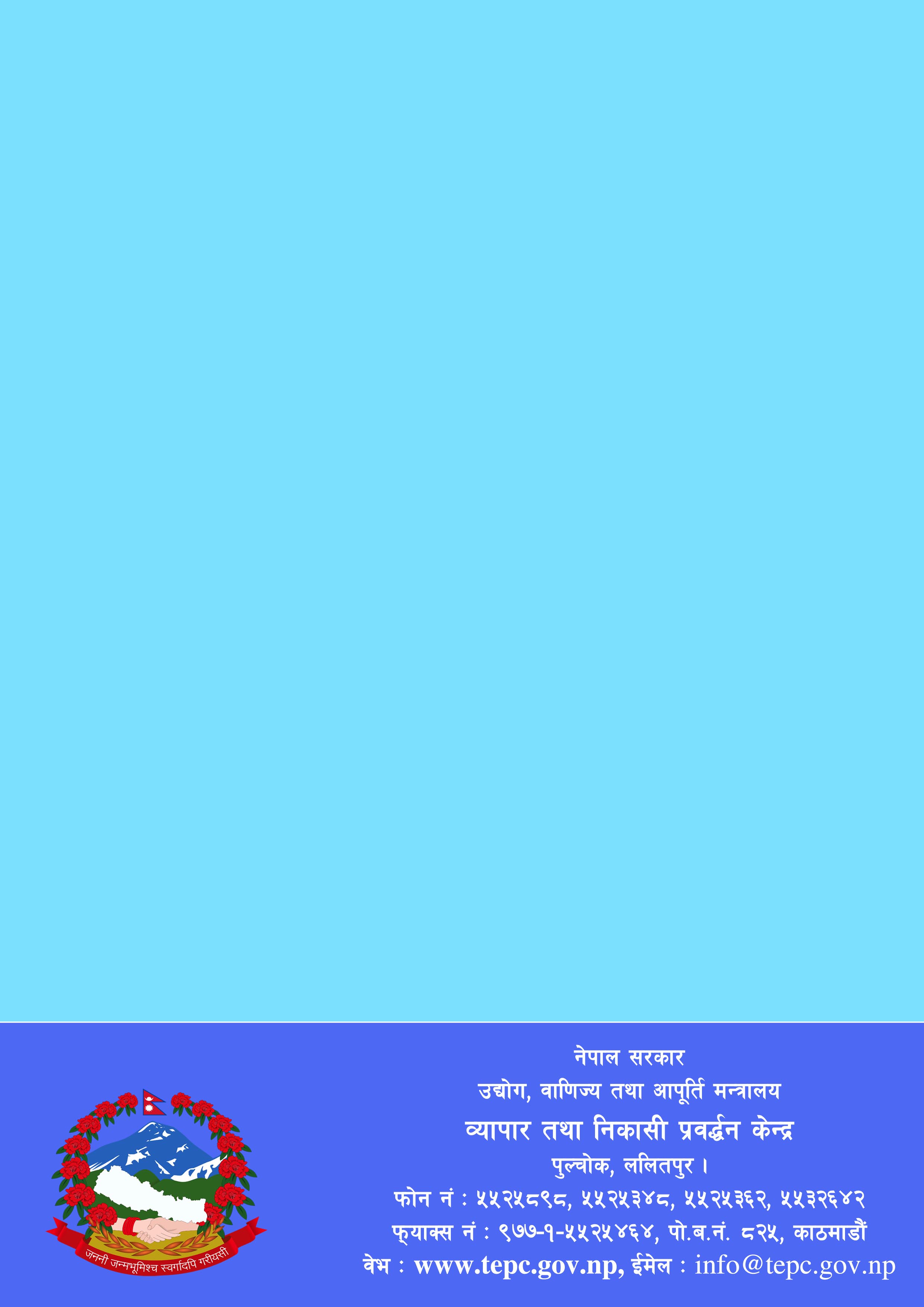 l;=g+kbtx:jLs[t b/jGbL ;+Vof:jLs[t b/jGbL ;+Vof:jLs[t b/jGbL ;+Vofsfo{/t sd{rf/Lsfo{/t sd{rf/Lsfo{/t sd{rf/L/LQm b/aGbL/LQm b/aGbLs}lkmotl;=g+kbtxk|=k|f=s'nk|=k|f=s'nk|=k|f=l;=g+kbtxk|=k|f=s'nk|=k|f=s'n1sfo{sf/L=lgb]{zs!–!!–!––2gfoj sfo{sf/L lgb]{zs!)#–#!–!@–3lgb]{zs (#@%@!#!!4pk –lgb]{zs *^@*#@%#–5jl/i7 clws[t&(@!!$@^%–6zfvf clws[t ^@!$@%&$!!!$–7jl/i7 ;xfos%!#^!(@%&!!!8;xfos$$!%#!$!–9xn'sf ;jf/L rfns––$$–@@–@10sfof{no ;xof]uL–(–(&–&@–11kfn]–$–$$–$––12au}r]–!–!!–!––13l:jk/–!–!!–!––hDdf M752196361753394qm=;++=Gffdkb÷txs}lkmot!>L ;/b ljqmd /f0ffsfo{sf/L lgb{]zs÷ljlzi6@>L ;'oz vgfngfoj sfo{sf/L lgb]{zs÷bzf}+#>L gjLg /fh zdf{lgb]{zs÷gjf}+$>LdtL nIdL hf]zLlgb]{zs÷gjf}+%>L ;'/]Gb|gfy uf]+unlgb]{zs -k|f=_÷gjf}+^>L /ljGb| b'jf8Lpk–lgb]{zs -k|f=_÷cf7f}+&>L ab|Lg/l;+x clwsf/Lpk–lgb]{zs÷cf7f}+*>L s]jn lji6pk–lgb]{zs÷cf7f}+(>L l;l4r/0f bfxfnpk–lgb]{zs÷cf7f}+!)>L /fh]Gb| l;+xpk–lgb]{zs -k|f=_÷cf7f}+!!>L s[i0f/fh ahufO{+Jfl/i7 clws[t -k|f=_÷;ftf}+!@>LdtL zflGtb]jL dNnJfl/i7 clws[t÷;ftf}+!#>L dLg axfb'/ s'Fj/Jfl/i7 clws[t÷;ftf}+!$>L uf]ljGb cfrfo{Jfl/i7 clws[t÷;ftf}+!%>L gj/fh d/x§fzfvf clws[t÷;ftf}+!^>L uf]s'n j:tLJfl/i7 clws[t -k|f=_÷;ftf}+!&>L clDjsf k|;fb vgfnn]vf clws[t!*>LdtL d'gf kf}8]nzfvf clws[t÷5}7f}+!(>L k|B'Dgnfn hf]zLzfvf clws[t÷5}7f}+}@)>L ;g'h g]pkfg]zfvf clws[t÷5}7f}+@!>L u0f]z k|;fb bfxfnzfvf clws[t÷5}7f}+}@@>L Hof]tL s'df/ /]UdLzfvf clws[t -k|f=_÷5}7f}+;Dks{ sfof{no, g]kfnu~hdf sfo{/t@#>L hoGb| axfb'/ af]u6Lzfvf clws[t÷5}7f}+@$>L v]d axfb'/ af]u6Lzfvf clws[t÷5}7f}+@%>L ljgo kl08tsDKo'6/ clws[t -k|f=_÷5}7f}+@^>L czf]s e§sDKo'6/ clws[t -k|f=_÷5}7f}+;Dks{ sfof{no, lj/f6gu/df sfo{/t@&>L ;fg'afa' dxh{gsDKo'6/ clws[t -k|f=_÷5}7f}+@*>L 1fg axfb'/ Ohdjl/i7 ;xfos÷kfFrf}@(>L pQd k|;fb jfUn]jl/i7 ;xfos÷kfFrf}#)>L b]j/fh zdf{al/i7 ;xfos -tYofÍ_      -k|f=_÷kfFrf};Dks{ sfof{no, lj/f6gu/df sfo{/t#!>L dlg s'df/ /lGhtsDKo"6/ ck/]6/ -k|f=_÷kfFrf}#@>L lbk]z Gof}kfg]sDKo"6/ ck/]6/ -k|f=_÷kfFrf}##>L ;'lgtf vqLsDKo"6/ ck/]6/ -k|f=_÷kfFrf}#$>L ;Gtf]if vltj8fsDKo"6/ ck/]6/ -k|f=_÷kfFrf}#%>L dfwj k|;fb e§/fO{;xfos sDKo'6/ ck|]6/÷rf}yf]#^>LdtL ;fgL /fjn;xfos÷rf}yf]#&>L /fs]z s'df/ dxtf] ;xfos÷rf}yf]#*>L ;lGbk l3ld/];xfos÷rf}yf]#(>L rGb| axfb'/ u'?Ë8«fOe/÷>]0fL ljlxg$)>L dgxl/ sfsL{8«fOe/÷>]0fL ljlxg$!>L /fd k|;fb ;Tofnsfof{no ;xof]uL÷>]0fL ljlxg$@>L d+un rf}w/Lsfof{no ;xof]uL÷>]0fL ljlxg$#>L b]j s'df/ d'lvofkfn] ÷>]0fL ljlxg$$>LdtL RofG6L g]kfnL:jLk/÷>]0fL ljlxg$%>L ;f]dgfy ;'j]bLsfof{no ;xof]uL÷>]0fL ljlxg$^>L 6+s k|;fb b+ufnsfof{no ;xof]uL÷>]0fL ljlxg$&>LdtL kfj{tL b]phfau}+r] ÷>]0fL ljlxg$*>L bfd axfb'/ lh/]nkfn] ÷>]0fL ljlxg$(>L k"0f{ axfb'/ lu/Lsfof{no ;xof]uL÷>]0fL ljlxg%)>LdtL clidtf sF8]nsfof{no ;xof]uL÷>]0fL ljlxg%!>L g]q axfb'/ cfrfo{kfn] ÷>]0fL ljlxg%@>L r]tgfy ;fksf]6fkfn] ÷>]0fL ljlxg%#>L sdn axfb'/ /fgfdu/sfof{no ;xof]uL÷>]0fL ljlxg;Dks{ sfof{no, lj/f6gu/df sfo{/tqm=;+=dxfzfvf / dxfzfvf k|d'vsf] gfdzfvfx?sf] gfdzfvf k|d'vx?sf] gfds}lkmot!ahf/ k|j4{g dxfzfvfgfoj sfo{sf/L lgb]{zs>L ;'oz vgfn-s_ d]nf tyf k|bz{gL  zfvf>L gjLg /fh zdf{!ahf/ k|j4{g dxfzfvfgfoj sfo{sf/L lgb]{zs>L ;'oz vgfn-v_ Jofkf/ ;xof]u tyf a}b]lzs ;dGjo zfvf>L l;l4r/0f bfxfn!ahf/ k|j4{g dxfzfvfgfoj sfo{sf/L lgb]{zs>L ;'oz vgfn-u_ lh=P;=lk= tyf Psåf/ lgof{t ;]jf zfvf>L l;l4r/0f bfxfn÷>L k|B'Dgnfn hf]zL@a:t' lasf; dxfzfvfgfoj sfo{sf/L lgb]{zs>L ;'oz vgfn-s_ j:t' ljsf; zfvf>L nIdL hf]zL@a:t' lasf; dxfzfvfgfoj sfo{sf/L lgb]{zs>L ;'oz vgfn-v_ ;]jf Jofkf/ tyf tYofÍ zfvf>L /ljGb| b'jf8L@a:t' lasf; dxfzfvfgfoj sfo{sf/L lgb]{zs>L ;'oz vgfn-u_ Jofkf/ cGj]if0f  zfvf–#of]hgf, cg'udg tyf Joj:yfkg dxfzfvfgfoj sfo{sf/L lgb]{zs>L ;'oz vgfn-s_ Jofkf/ ;"rgf k|ljlw zfvf>L ;'/]Gb| gfy uf]+un#of]hgf, cg'udg tyf Joj:yfkg dxfzfvfgfoj sfo{sf/L lgb]{zs>L ;'oz vgfn-v_ of]hgf tyf hgzlQm ljsf; zfvf>L zflGtb]jL dNn#of]hgf, cg'udg tyf Joj:yfkg dxfzfvfgfoj sfo{sf/L lgb]{zs>L ;'oz vgfn-u_ Joj:yfkg zfvf>L gjLg /fh zdf{$;Dks{ sfof{no, lj/f6gu/>L ab|L g/l;+x clwsf/L%;Dks{ sfof{no, g]kfnu~h>L s]jn lji6Nepal National Sector Export Strategy - Handmade Paper and Paper Products (2017-2021)Nepal National Sector Export Strategy - Large Cardamom (2017-2021)Nepal National Sector Export Strategy - Tea (2017-2021)Nepal National Sector Export Strategy - Coffee (2017-2021)Nepal Trade Integration Strategy (NTIS) 2016sfo{qmd÷cfof]hgfvr{ zLif{s:jLs[t jflif{s ah]6 o; cjlwsf] vr{o; cjlw;Ddsf] vr{Jofkf/ tyf lgsf;L k|j4{g s]Gb|#)&*!)!!!),$(,&%!,*#,*(#,$&,#)Jofkf/ ;"rgf tyf lgo{ft ;xof]u cfof]hgf -ax'kIfLo tyf If]qLo Jofkf/ ;'b[9Ls/0f–TEPC_#)&))!)$@,@%,^)^@,%)($,))g]kfn ef/t If]qLo Jofkf/ tyf kf/jxg cfof]hgf—cfof]hgf pk-;dGjo sfof{no -Jofkf/ tyf lgsf;L k|j4{g s]G›_#)&))!)%$,%$,(%!,$*%,*%